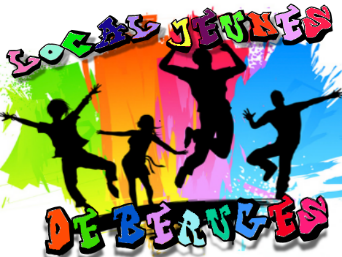 Jouro/nJouro/nLundi 21 Octobre 2019Lundi 28 Octobre Mardi 22 Octobre Mardi 29 Octobre Mercredi 23 Octobre Mercredi 30 Novembre Jeudi 24 Octobre Jeudi 31 NovembreVendredi 25 Octobre VENDREDI 1er NOVEMBRE FERIEVENDREDI 1er NOVEMBRE FERIE